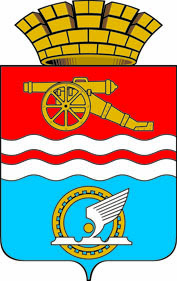 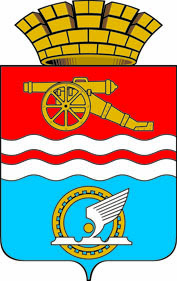 СВЕРДЛОВСКАЯ ОБЛАСТЬАДМИНИСТРАЦИЯ КАМЕНСК-УРАЛЬСКОГО ГОРОДСКОГО ОКРУГАПОСТАНОВЛЕНИЕот 18.01.2023 № 28О внесении изменений в План исполнения мероприятий по приспособлению жилых помещений инвалидов и общего имущества в многоквартирных домах, в которых проживают инвалиды, входящих в состав муниципального жилищного фонда, а также частного жилищного фонда на территории Каменск-Уральского городского округаВо исполнение Правил обеспечения условий доступности для инвалидов жилых помещений и общего имущества в многоквартирном доме, утвержденных постановлением Правительства Российской Федерации от 09.07.2016 № 649, Плана мероприятий по приспособлению жилых помещений инвалидов и общего имущества в многоквартирных домах, в которых проживают инвалиды, входящих в состав муниципального жилищного фонда, а также частного жилищного фонда, с учётом потребностей инвалидов и обеспечения условий их доступности для инвалидов, утвержденного постановлением Администрации города Каменска-Уральского от 29.06.2018   № 591, и по результатам рассмотрения заключений муниципальной комиссии по обследованию жилых помещений инвалидов и общего имущества в многоквартирных домах, в которых проживают инвалиды, входящих в состав муниципального и частного жилищных фондов, в целях их приспособления с учетом потребностей инвалидов и обеспечения условий их доступности для инвалидов на территории Каменск-Уральского городского округа от 29.11.2022 № 60, от 29.11.2022 № 61, от 29.11.2022 № 62, от 29.11.2022 № 63, от 29.11.2022 № 64,  от 05.12.2022 № 65, от 05.12.2022 № 66, от 05.12.2022 № 67, от 27.12.2022 № 68, от 27.12.2022 № 69, от 27.12.2022 № 70, от 27.12.2022 № 71  Администрация Каменск-Уральского городского округаПОСТАНОВЛЯЕТ:Внести в План исполнения мероприятий по приспособлению жилых помещений инвалидов и общего имущества в многоквартирных домах, в которых проживают инвалиды, входящих в состав муниципального жилищного фонда, а также частного жилищного фонда на территории Каменск-Уральского городского округа, утвержденный постановлением Администрации города Каменска-Уральского от 24.03.2020 № 222 (в редакции постановлений Администрации Каменск-Уральского городского округа от 18.09.2020 № 676, от 19.11.2020 № 875, от 09.06.2021 № 490, от 29.07.2021 № 618, от 20.08.2021  № 672, от 28.09.2021 № 785, от 28.12.2021 № 1018, от 15.03.2022 № 137, от 30.05.2022 № 354, от 01.08.2022 № 510) (далее – План исполнения мероприятий) следующие изменения:Строки 49, 50, 51, 52, 53, 54, 55, 56, 57, 58 Плана исполнения мероприятий изложить в следующей редакции:дополнить План исполнения мероприятий строками 59, 60, 61, 62, 63, 64, 65, 66, 67, 68, 69, 70 следующего содержания:Контроль за исполнением настоящего постановления возложить на первого заместителя главы Администрации городского округа Башарина Д.В.ГлаваКаменск-Уральского городского округа					 А.А. Герасимов49.ДьячковаНадеждаАнатольевна26.01.1952  г.р. (инвалид 2 группы) г. Каменск-Уральский, ул. Кунавина, д. 12, кв. 69Организация выполнения работ по приспособлению жилого помещения и общего имущества в многоквартирном доме, в котором проживает инвалид, в соответствии с  проектно-сметной документацией, разработанной специализированной проектной организациейдо 31.12.2023Отраслевой орган Администрации городского округа по жилищному хозяйству50.ЖуравлевРоманВячеславович 01.09.2002 г.р. (инвалид 2 группы)г. Каменск-Уральский, ул. Ленина,д. 22, кв. 2Организация выполнения работ по приспособлению общего имущества в многоквартирном доме, в котором проживает инвалид, в соответствии с  проектно-сметной документацией, разработанной специализированной проектной организациейдо 31.12.2023Отраслевой орган Администрации городского округа по жилищному хозяйству51.ЯзовскихИринаАлександровна12.08.1979 г.р. (инвалид 2 группы)г. Каменск-Уральский, ул. Московская,д. 44, кв. 44Организация выполнения работ по приспособлению общего имущества в многоквартирном доме, в котором проживает инвалид, в соответствии с  проектно-сметной документацией, разработанной специализированной проектной организациейдо 31.12.2023Отраслевой орган Администрации городского округа по жилищному хозяйству52.ОвсянниковаАнастасияАнтонова10.11.2010 г.р. (инвалид 2 группы)г. Каменск-Уральский, ул. Октябрьская,д. 134, кв. 9Организация выполнения работ по приспособлению общего имущества в многоквартирном доме, в котором проживает инвалид, в соответствии с  проектно-сметной документацией, разработанной специализированной проектной организациейдо 31.12.2023Отраслевой орган Администрации городского округа по жилищному хозяйству53.МаловаВалентинаПавловна13.03.1932 г.р. (инвалид 2 группы)г. Каменск-Уральский, ул. Суворова, д. 9, кв. 160Организация выполнения работ по приспособлению общего имущества в многоквартирном доме, в котором проживает инвалид, в соответствии с  проектно-сметной документацией, разработанной специализированной проектной организациейдо 31.12.2023Отраслевой орган Администрации городского округа по жилищному хозяйству54.ГригорьеваГалинаМихайловна31.08.1966 г.р. (инвалид 2 группы)г. Каменск-Уральский, ул. Каменская,д. 42а, кв. 16Организация выполнения работ по приспособлению общего имущества в многоквартирном доме, в котором проживает инвалид, в соответствии с  проектно-сметной документацией, разработанной специализированной проектной организациейдо 31.12.2023Отраслевой орган Администрации городского округа по жилищному хозяйству55.Колмогорова Надежда Константиновна, 03.03.1962  г.р. (инвалид 2 группы)г. Каменск-Уральский, ул. Октябрьская,   д. 37, кв. 7Организация выполнения работ по приспособлению жилого помещения и общего имущества в многоквартирном доме, в котором проживает инвалид, в соответствии с  проектно-сметной документацией, разработанной специализированной проектной организациейдо 31.12.202203.11.2022 результат работ принят инвалидом: основание: акт КС-2 №1 от 03.11.2022Отраслевой орган Администрации городского округа по жилищному хозяйству56.Никифорова Людмила Николаевна, 18.09.1945 г.р. (инвалид 1 группы)г. Каменск-Уральский, ул. Лермонтова, д. 133А, кв. 87Организация выполнения работ по приспособлению общего имущества в многоквартирном доме, в котором проживает инвалид, в соответствии с  проектно-сметной документацией, разработанной специализированной проектной организациейдо 31.12.202229.11.2022 результат работ принят инвалидом: основание: акт КС-2 №1 от 29.11.2022Отраслевой орган Администрации городского округа по жилищному хозяйству57.Бакалина Степанида Сергеевна, 21.09.2000 г.р. (инвалид 1 группы)г. Каменск-Уральский, ул. Уральская,      д. 25, кв. 1Организация выполнения работ по приспособлению общего имущества в многоквартирном доме, в котором проживает инвалид, в соответствии с  проектно-сметной документацией, разработанной специализированной проектной организациейдо 31.12.202228.09.2022 результат работ принят инвалидом: основание: акт КС-2 №1 от 28.09.2022Отраслевой орган Администрации городского округа по жилищному хозяйству58.Лугинин Сергей Александрович,19.11.2007 г.р. (ребенок-инвалид)г. Каменск-Уральский, ул. Центральная,  д. 46, кв. 31Организация выполнения работ по приспособлению жилого помещения и общего имущества в многоквартирном доме, в котором проживает инвалид, в соответствии с  проектно-сметной документацией, разработанной специализированной проектной организациейдо 31.12.202213.12.2022 результат работ принят инвалидом: основание: акт КС-2 №1 от 13.12.2022Отраслевой орган Администрации городского округа по жилищному хозяйству59.Серебрякова Олеся Владимировна, 01.02.2012 г.р. (ребенок-инвалид)г. Каменск-Уральский, ул. Войкова, д. 29, кв. 12Организация выполнения работ по приспособлению жилого помещения и общего имущества в многоквартирном доме, в котором проживает инвалид, в соответствии с  проектно-сметной документацией, разработанной специализированной проектной организациейдо 31.12.2023Отраслевой орган Администрации городского округа по жилищному хозяйству60.Орлова Зоя Анатольевна,07.11.2019 г.р. (ребенок-инвалид)г. Каменск-Уральский, ул. Октябрьская, д. 45, кв. 4Организация выполнения работ по приспособлению общего имущества в многоквартирном доме, в котором проживает инвалид, в соответствии с  проектно-сметной документацией, разработанной специализированной проектной организациейдо 31.12.2023Отраслевой орган Администрации городского округа по жилищному хозяйству61.Николаева Любовь Григорьевна, 14.08.1949 г.р. (инвалид 1 группы)г. Каменск-Уральский, ул. Октябрьская, д. 104, кв. 46Организация выполнения работ по приспособлению общего имущества в многоквартирном доме, в котором проживает инвалид, в соответствии с  проектно-сметной документацией, разработанной специализированной проектной организациейдо 31.12.2023Отраслевой орган Администрации городского округа по жилищному хозяйству62.Давыгора Александр Олегович, 26.08.1972 г.р. (инвалид 1 группы)г. Каменск-Уральский, ул. 4-й Пятилетки, д. 21, кв. 16Организация выполнения работ по приспособлению жилого помещения и общего имущества в многоквартирном доме, в котором проживает инвалид, в соответствии с  проектно-сметной документацией, разработанной специализированной проектной организациейдо 31.12.2023Отраслевой орган Администрации городского округа по жилищному хозяйству63.Пшеницына Дарья Алексеевна,24.10.1996 г.р. (инвалид 1 группы)г. Каменск-Уральский, ул. Набережная, д. 19, кв. 13Организация выполнения работ по приспособлению жилого помещения и общего имущества в многоквартирном доме, в котором проживает инвалид, в соответствии с  проектно-сметной документацией, разработанной специализированной проектной организациейдо 31.12.2023Отраслевой орган Администрации городского округа по жилищному хозяйству64.Горячих Сергей Юрьевич, 22.08.1956 г.р. (инвалид 2 группы)г. Каменск-Уральский, ул. Лермонтова, д. 54, кв. 16Организация выполнения работ по приспособлению жилого помещения и общего имущества в многоквартирном доме, в котором проживает инвалид, в соответствии с  проектно-сметной документацией, разработанной специализированной проектной организациейдо 31.12.2023Отраслевой орган Администрации городского округа по жилищному хозяйству65.Топорищев Никита Вадимович14.09.2010 г.р. (ребенок-инвалид)г. Каменск-Уральский, ул. Парковая, д. 14, кв. 59Организация выполнения работ по приспособлению жилого помещения и общего имущества в многоквартирном доме, в котором проживает инвалид, в соответствии с  проектно-сметной документацией, разработанной специализированной проектной организациейдо 31.12.2023Отраслевой орган Администрации городского округа по жилищному хозяйству66.Воликов Михаил Владимирович,19.01.1990 г.р. (инвалид 2 группы)г. Каменск-Уральский, ул. Суворова, д. 15, кв. 62Организация выполнения работ по приспособлению жилого помещения и общего имущества в многоквартирном доме, в котором проживает инвалид, в соответствии с  проектно-сметной документацией, разработанной специализированной проектной организациейдо 31.12.2023Отраслевой орган Администрации городского округа по жилищному хозяйству67.Бабушкина Арина Дмитриевна, 19.05.2017 г.р. (ребенок-инвалид)г. Каменск-Уральский, ул. Исетская, д. 6, кв. 23Организация выполнения работ по приспособлению жилого помещения и общего имущества в многоквартирном доме, в котором проживает инвалид, в соответствии с  проектно-сметной документацией, разработанной специализированной проектной организациейдо 31.12.2023Отраслевой орган Администрации городского округа по жилищному хозяйству68.Васьков Николай Васильевич, 07.04.1951 г.р. (инвалид 2 группы)г. Каменск-Уральский, ул. Мичурина, д. 28, кв. 41Организация выполнения работ по приспособлению жилого помещения и общего имущества в многоквартирном доме, в котором проживает инвалид, в соответствии с  проектно-сметной документацией, разработанной специализированной проектной организациейдо 31.12.2023Отраслевой орган Администрации городского округа по жилищному хозяйству69.Вощиков Леонид Анатольевич, 24.05.2003 г.р. (инвалид 2 группы)г. Каменск-Уральский, ул. Карла Маркса, д. 24, кв. 36Организация выполнения работ по приспособлению жилого помещения и общего имущества в многоквартирном доме, в котором проживает инвалид, в соответствии с  проектно-сметной документацией, разработанной специализированной проектной организациейдо 31.12.2023Отраслевой орган Администрации городского округа по жилищному хозяйству70.Чесноков Александр Игоревич, 06.06.2011г.р. (ребенок-инвалид)г. Каменск-Уральский, ул. Московская, д. 42, кв. 54Организация выполнения работ по приспособлению жилого помещения и общего имущества в многоквартирном доме, в котором проживает инвалид, в соответствии с  проектно-сметной документацией, разработанной специализированной проектной организациейдо 31.12.2023Отраслевой орган Администрации городского округа по жилищному хозяйству